江财教务字〔2014〕19号 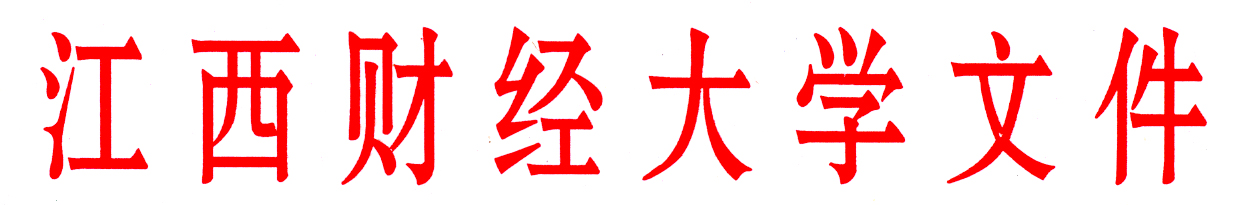 关于印发《江西财经大学普通本科“十佳毕业论文 (设计)”评选实施办法》的通知校属各单位：《江西财经大学普通本科“十佳毕业论文 (设计)”评选实施办法》经学校第14次校长办公会审定，现印发给你们，请认真遵照执行。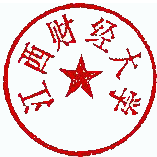 特此通知                       江西财经大学                       2014年12月5日江西财经大学普通本科“十佳毕业论文 (设计)”评选实施办法为规范普通本科优秀毕业论文（设计）评选工作，打造精品毕业论文（设计），鼓励学生创新与实践，进一步提升学生的科研创新能力，不断提高我校普通本科毕业论文（设计）的质量，特制订《江西财经大学普通本科“十佳毕业论文 (设计)”评选实施办法》。一、评选范围与数量江西财经大学普通本科“十佳毕业论文（设计）”（以下简称“十佳毕业论文（设计）”）评选对象为当年通过答辩并获得优秀成绩的普通本科毕业论文（设计）。每年评选一次，评选数量为10篇。二、评选内容和标准1.“十佳毕业论文（设计）”评选分三种类型：（1）学术论文类：主要包括理论研究、调研报告、真实课题、模拟课题等。评选内容和标准见表2。（2）平面设计类：主要包括工程设计、技术开发、软件工程等。评选内容和标准见表3。（3）非平面设计类：主要包括个人展演、艺术作品等。评选内容和标准见表4。2.有成果、专利、获奖或有论文发表者优先参评。三、评选程序1.学院申报学院以普通本科毕业生人数比例确定参评的毕业论文（设计）篇数，按照自愿申请和导师推荐的方式申报。毕业生人数在500人以下的学院报1篇，500人以上（含500人）至1000人以下的学院报2篇，1000人以上（含1000人）的学院报3篇。全校每年申报“十佳毕业论文（设计）”的数量为20篇。2.文本复制 （重复率）检测教务处利用反抄袭软件对申报参评的毕业论文(设计)进行文本复制（重复率）检测。参评毕业论文(设计)全文去除本人已发表文献复制比不得大于15%。3.答辩评审（1）教务处聘请专家对参评毕业论文（设计）进行现场答辩评审；（2）参评毕业论文（设计）的答辩时间为25分钟（其中学生汇报时间为10分钟，专家提问时间为15分钟），答辩必须由参评毕业论文（设计）作者本人完成。非平面设计类的需自带设备和素材进行现场展演或模拟。（3）答辩后专家按参评毕业论文（设计）的相应类型标准进行评审打分（百分制）；（4）全部毕业论文（设计）评审完后，按分数由高到低将参评毕业论文（设计）排序，取前10篇予以公示。4.网上公示毕业论文（设计）的评审结果在校园网上公示一周，若无异议则确定为年度江西财经大学普通本科“十佳毕业论文（设计）”。四、申报材料提交各学院申报“十佳毕业论文（设计）”需报送以下材料：1.《江西财经大学   届普通本科“十佳毕业论文（设计）”申报表》（见表1）纸质稿及电子稿。2.毕业论文或毕业设计纸质稿及电子稿。3.与毕业论文（设计）相关的专利、获奖证书或已发表论文的复印件。4.申报非平面毕业设计类除需提交以上材料外，还需提交视频录像。五、评选时间每年 5月30日前申报，6月1日至6月15日答辩评审。六、奖励1．学校设立 “十佳毕业论文(设计)”专项奖励经费，用于“十佳毕业论文(设计)” 的评审、奖励和“十佳毕业论文(设计)”集的印制。2．学校在本科生毕业典礼上对获得“十佳毕业论文（设计）”的学生和指导教师予以表彰，奖励“十佳毕业论文（设计）”作者3000元现金，奖励指导教师2000元现金；同时向学生颁发荣誉证书并赠予《江西财经大学普通本科“十佳毕业论文（设计）”集》一本。教务处网站也将设立“十佳毕业论文（设计）”专栏对作品集中展示。七、本办法自2015届普通本科毕业论文（设计）开始执行，原《江西财经大学普通本科优秀毕业论文 (设计)评选实施办法（修订稿）》（江财教务字﹝2011﹞42号）自行终止。八、本办法由教务处负责解释。附件：表1：江西财经大学普通本科“十佳毕业论文（设计）”申请表表2：本科毕业论文专家评审表表3：本科毕业设计专家评审表（平面类）表4：本科毕业设计专家评审表（非平面类）2014年12月5日表1江西财经大学     届十佳毕业论文（设计）申请表姓名专业学院在校期间发表论文情况（附复印件）在校期间发表论文情况（附复印件）在校期间发表论文情况（附复印件）在校期间发表论文情况（附复印件）毕业论文(设计)题目毕业论文(设计)题目毕业论文(设计)的主要观点或创新之处（申请人填写）：申请人（签名）：                  年    月    日毕业论文(设计)的主要观点或创新之处（申请人填写）：申请人（签名）：                  年    月    日毕业论文(设计)的主要观点或创新之处（申请人填写）：申请人（签名）：                  年    月    日毕业论文(设计)的主要观点或创新之处（申请人填写）：申请人（签名）：                  年    月    日毕业论文(设计)的主要观点或创新之处（申请人填写）：申请人（签名）：                  年    月    日毕业论文(设计)的主要观点或创新之处（申请人填写）：申请人（签名）：                  年    月    日毕业论文(设计)的主要观点或创新之处（申请人填写）：申请人（签名）：                  年    月    日指导教师推荐理由（指导教师填写）：指导教师（签名）：                  年    月    日指导教师推荐理由（指导教师填写）：指导教师（签名）：                  年    月    日指导教师推荐理由（指导教师填写）：指导教师（签名）：                  年    月    日指导教师推荐理由（指导教师填写）：指导教师（签名）：                  年    月    日指导教师推荐理由（指导教师填写）：指导教师（签名）：                  年    月    日指导教师推荐理由（指导教师填写）：指导教师（签名）：                  年    月    日指导教师推荐理由（指导教师填写）：指导教师（签名）：                  年    月    日学院学术委员会推荐理由：院学术委员会主任签名：                  年    月    日学院学术委员会推荐理由：院学术委员会主任签名：                  年    月    日学院学术委员会推荐理由：院学术委员会主任签名：                  年    月    日学院学术委员会推荐理由：院学术委员会主任签名：                  年    月    日学院学术委员会推荐理由：院学术委员会主任签名：                  年    月    日学院学术委员会推荐理由：院学术委员会主任签名：                  年    月    日学院学术委员会推荐理由：院学术委员会主任签名：                  年    月    日学校评审答辩专家意见：专家组长：                  年    月    日学校评审答辩专家意见：专家组长：                  年    月    日学校评审答辩专家意见：专家组长：                  年    月    日学校评审答辩专家意见：专家组长：                  年    月    日学校评审答辩专家意见：专家组长：                  年    月    日学校评审答辩专家意见：专家组长：                  年    月    日学校评审答辩专家意见：专家组长：                  年    月    日表2江西财经大学（    ）届江西财经大学（    ）届江西财经大学（    ）届江西财经大学（    ）届江西财经大学（    ）届江西财经大学（    ）届江西财经大学（    ）届本 科 毕 业 论 文 专 家 评 审 表本 科 毕 业 论 文 专 家 评 审 表本 科 毕 业 论 文 专 家 评 审 表本 科 毕 业 论 文 专 家 评 审 表本 科 毕 业 论 文 专 家 评 审 表本 科 毕 业 论 文 专 家 评 审 表本 科 毕 业 论 文 专 家 评 审 表学    院专业学生姓名学号论文题目论文类型理论研究A、调研报告B、真实课题C、模拟课题D理论研究A、调研报告B、真实课题C、模拟课题D理论研究A、调研报告B、真实课题C、模拟课题D理论研究A、调研报告B、真实课题C、模拟课题D理论研究A、调研报告B、真实课题C、模拟课题D专  家  评  定  部  分专  家  评  定  部  分专  家  评  定  部  分专  家  评  定  部  分专  家  评  定  部  分专  家  评  定  部  分专  家  评  定  部  分项目内      容内      容内      容内      容满分得分选题选题角度新颖，有相当的理论意义或应用价值，充分体现了学科性质和专业特点。选题角度新颖，有相当的理论意义或应用价值，充分体现了学科性质和专业特点。选题角度新颖，有相当的理论意义或应用价值，充分体现了学科性质和专业特点。选题角度新颖，有相当的理论意义或应用价值，充分体现了学科性质和专业特点。15调研论证能独立查阅文献以及从事其它形式的调研，能较好地理解课题任务并提出实施方案，有分析整理各类信息、从中获取新知识的能力，按要求填写选题登记表。能独立查阅文献以及从事其它形式的调研，能较好地理解课题任务并提出实施方案，有分析整理各类信息、从中获取新知识的能力，按要求填写选题登记表。能独立查阅文献以及从事其它形式的调研，能较好地理解课题任务并提出实施方案，有分析整理各类信息、从中获取新知识的能力，按要求填写选题登记表。能独立查阅文献以及从事其它形式的调研，能较好地理解课题任务并提出实施方案，有分析整理各类信息、从中获取新知识的能力，按要求填写选题登记表。10外文应用  能力能阅读、翻译一定量的本专业外文资料、外文摘要和外文参考书目，体现一定的外语水平。能阅读、翻译一定量的本专业外文资料、外文摘要和外文参考书目，体现一定的外语水平。能阅读、翻译一定量的本专业外文资料、外文摘要和外文参考书目，体现一定的外语水平。能阅读、翻译一定量的本专业外文资料、外文摘要和外文参考书目，体现一定的外语水平。5技术水平与实际能力论点鲜明，有创见；论据确凿，论文表现出对实际问题有较强的分析能力和概括能力，文章材料详实可靠，有说服力。论点鲜明，有创见；论据确凿，论文表现出对实际问题有较强的分析能力和概括能力，文章材料详实可靠，有说服力。论点鲜明，有创见；论据确凿，论文表现出对实际问题有较强的分析能力和概括能力，文章材料详实可靠，有说服力。论点鲜明，有创见；论据确凿，论文表现出对实际问题有较强的分析能力和概括能力，文章材料详实可靠，有说服力。25基础理论与专业知识很好地掌握了有关基础理论与专业知识,并对研究的问题能较深刻分析或有独到之处。很好地掌握了有关基础理论与专业知识,并对研究的问题能较深刻分析或有独到之处。很好地掌握了有关基础理论与专业知识,并对研究的问题能较深刻分析或有独到之处。很好地掌握了有关基础理论与专业知识,并对研究的问题能较深刻分析或有独到之处。20创新有重大改进或独特见解，富有新意，有一定学术价值或应用价值。有重大改进或独特见解，富有新意，有一定学术价值或应用价值。有重大改进或独特见解，富有新意，有一定学术价值或应用价值。有重大改进或独特见解，富有新意，有一定学术价值或应用价值。10论文撰写
质量 结构严谨，逻辑性强，论述或设计说明层次清晰，语言准确，文字流畅，完全符合规范化要求。标点、符号、计量单位使用准确，图纸、框图、表格、曲线等符合国家标准或工程要求；内容完整，表达充分，文本制作精良。结构严谨，逻辑性强，论述或设计说明层次清晰，语言准确，文字流畅，完全符合规范化要求。标点、符号、计量单位使用准确，图纸、框图、表格、曲线等符合国家标准或工程要求；内容完整，表达充分，文本制作精良。结构严谨，逻辑性强，论述或设计说明层次清晰，语言准确，文字流畅，完全符合规范化要求。标点、符号、计量单位使用准确，图纸、框图、表格、曲线等符合国家标准或工程要求；内容完整，表达充分，文本制作精良。结构严谨，逻辑性强，论述或设计说明层次清晰，语言准确，文字流畅，完全符合规范化要求。标点、符号、计量单位使用准确，图纸、框图、表格、曲线等符合国家标准或工程要求；内容完整，表达充分，文本制作精良。15总分评语和意见：评语和意见：评语和意见：评语和意见：评语和意见：评语和意见：评语和意见：评语和意见：评语和意见：评语和意见：评语和意见：评语和意见：评语和意见：评语和意见：专家签名：           专家签名：           年     月    日年     月    日年     月    日年     月    日年     月    日表3江西财经大学（    ）届江西财经大学（    ）届江西财经大学（    ）届江西财经大学（    ）届江西财经大学（    ）届江西财经大学（    ）届江西财经大学（    ）届本 科 毕 业 设 计 专 家 评 审 表(平面类)本 科 毕 业 设 计 专 家 评 审 表(平面类)本 科 毕 业 设 计 专 家 评 审 表(平面类)本 科 毕 业 设 计 专 家 评 审 表(平面类)本 科 毕 业 设 计 专 家 评 审 表(平面类)本 科 毕 业 设 计 专 家 评 审 表(平面类)本 科 毕 业 设 计 专 家 评 审 表(平面类)学    院专业学生姓名学号设计题目设计类型工程设计E、技术开发F、软件工程G工程设计E、技术开发F、软件工程G工程设计E、技术开发F、软件工程G工程设计E、技术开发F、软件工程G工程设计E、技术开发F、软件工程G专  家  评  定  部  分专  家  评  定  部  分专  家  评  定  部  分专  家  评  定  部  分专  家  评  定  部  分专  家  评  定  部  分专  家  评  定  部  分项目内      容内      容内      容内      容满分得分选题选题角度新颖，有相当的理论意义或应用价值，充分体现了学科性质和专业特点。选题角度新颖，有相当的理论意义或应用价值，充分体现了学科性质和专业特点。选题角度新颖，有相当的理论意义或应用价值，充分体现了学科性质和专业特点。选题角度新颖，有相当的理论意义或应用价值，充分体现了学科性质和专业特点。15调查论证能独立查阅文献和调研；能较好地作出开题报告；有综合、收集和正确利用各种信息及获取新知识的能力。能独立查阅文献和调研；能较好地作出开题报告；有综合、收集和正确利用各种信息及获取新知识的能力。能独立查阅文献和调研；能较好地作出开题报告；有综合、收集和正确利用各种信息及获取新知识的能力。能独立查阅文献和调研；能较好地作出开题报告；有综合、收集和正确利用各种信息及获取新知识的能力。10外文应用  能力外文翻译准确、通顺、文笔流畅，译文质量符合要求。外文翻译准确、通顺、文笔流畅，译文质量符合要求。外文翻译准确、通顺、文笔流畅，译文质量符合要求。外文翻译准确、通顺、文笔流畅，译文质量符合要求。5设计、实验 方案，分析与技能设计、实验方案科学合理；数据采集、计算、处理正确；结构设计合理、工艺可行、推导正确或程序运行可靠；绘图符合国家标准。设计、实验方案科学合理；数据采集、计算、处理正确；结构设计合理、工艺可行、推导正确或程序运行可靠；绘图符合国家标准。设计、实验方案科学合理；数据采集、计算、处理正确；结构设计合理、工艺可行、推导正确或程序运行可靠；绘图符合国家标准。设计、实验方案科学合理；数据采集、计算、处理正确；结构设计合理、工艺可行、推导正确或程序运行可靠；绘图符合国家标准。25基础理论与专业知识很好地掌握了有关基础理论与专业知识,并对研究的问题能较深刻分析或有独到之处。很好地掌握了有关基础理论与专业知识,并对研究的问题能较深刻分析或有独到之处。很好地掌握了有关基础理论与专业知识,并对研究的问题能较深刻分析或有独到之处。很好地掌握了有关基础理论与专业知识,并对研究的问题能较深刻分析或有独到之处。20创新工作中有创新意识；对前人工作有改进、突破，或有独特见解，有一定应用价值。工作中有创新意识；对前人工作有改进、突破，或有独特见解，有一定应用价值。工作中有创新意识；对前人工作有改进、突破，或有独特见解，有一定应用价值。工作中有创新意识；对前人工作有改进、突破，或有独特见解，有一定应用价值。10设计说明书
质量综述简练完整，有见解；立论正确，论据充分，结论严谨合理；文理通顺，技术用语准确，符合规范；图表完备、正确。综述简练完整，有见解；立论正确，论据充分，结论严谨合理；文理通顺，技术用语准确，符合规范；图表完备、正确。综述简练完整，有见解；立论正确，论据充分，结论严谨合理；文理通顺，技术用语准确，符合规范；图表完备、正确。综述简练完整，有见解；立论正确，论据充分，结论严谨合理；文理通顺，技术用语准确，符合规范；图表完备、正确。15总分评语和意见：评语和意见：评语和意见：评语和意见：评语和意见：评语和意见：评语和意见：评语和意见：评语和意见：评语和意见：评语和意见：评语和意见：评语和意见：评语和意见：专家签名：           专家签名：           年     月    日年     月    日年     月    日年     月    日年     月    日表4江西财经大学（    ）届江西财经大学（    ）届江西财经大学（    ）届江西财经大学（    ）届江西财经大学（    ）届江西财经大学（    ）届江西财经大学（    ）届本 科 毕 业 设　计 专 家 评 审 表(非平面类)本 科 毕 业 设　计 专 家 评 审 表(非平面类)本 科 毕 业 设　计 专 家 评 审 表(非平面类)本 科 毕 业 设　计 专 家 评 审 表(非平面类)本 科 毕 业 设　计 专 家 评 审 表(非平面类)本 科 毕 业 设　计 专 家 评 审 表(非平面类)本 科 毕 业 设　计 专 家 评 审 表(非平面类)学    院专业学生姓名学号展演主题展演类型个人展演X、艺术作品Y个人展演X、艺术作品Y个人展演X、艺术作品Y个人展演X、艺术作品Y个人展演X、艺术作品Y专  家  评  定  部  分专  家  评  定  部  分专  家  评  定  部  分专  家  评  定  部  分专  家  评  定  部  分专  家  评  定  部  分专  家  评  定  部  分项目内      容内      容内      容内      容满分得分主题与内容主题新颖，有相当的理论意义或应用价值，充满正能量。内容真实，丰富，真挚，有感染力，有内涵，能较好的展现个人风采主题新颖，有相当的理论意义或应用价值，充满正能量。内容真实，丰富，真挚，有感染力，有内涵，能较好的展现个人风采主题新颖，有相当的理论意义或应用价值，充满正能量。内容真实，丰富，真挚，有感染力，有内涵，能较好的展现个人风采主题新颖，有相当的理论意义或应用价值，充满正能量。内容真实，丰富，真挚，有感染力，有内涵，能较好的展现个人风采15前期准备有展演方案、剧本、排演安排及与指导老师交流材料。有展演方案、剧本、排演安排及与指导老师交流材料。有展演方案、剧本、排演安排及与指导老师交流材料。有展演方案、剧本、排演安排及与指导老师交流材料。10外文应用  能力外文翻译准确、通顺、文笔流畅，译文质量符合要求。外文翻译准确、通顺、文笔流畅，译文质量符合要求。外文翻译准确、通顺、文笔流畅，译文质量符合要求。外文翻译准确、通顺、文笔流畅，译文质量符合要求。5展演艺术
效果舞台、展地设计简洁有特色，作品处理得当、展演完整，富有激情及艺术性。舞台、展地设计简洁有特色，作品处理得当、展演完整，富有激情及艺术性。舞台、展地设计简洁有特色，作品处理得当、展演完整，富有激情及艺术性。舞台、展地设计简洁有特色，作品处理得当、展演完整，富有激情及艺术性。25基础理论与专业知识很好地运用了有关基础理论与专业知识,充分体现了学科性质和专业特点。很好地运用了有关基础理论与专业知识,充分体现了学科性质和专业特点。很好地运用了有关基础理论与专业知识,充分体现了学科性质和专业特点。很好地运用了有关基础理论与专业知识,充分体现了学科性质和专业特点。15创新对作品的理解及艺术的表现力强、创意与风格新颖，有特色，具有吸引力，对作品的理解及艺术的表现力强、创意与风格新颖，有特色，具有吸引力，对作品的理解及艺术的表现力强、创意与风格新颖，有特色，具有吸引力，对作品的理解及艺术的表现力强、创意与风格新颖，有特色，具有吸引力，15宣传及简介
水平有海报和邀请材料，简介设计有吸引力、说明到位。有海报和邀请材料，简介设计有吸引力、说明到位。有海报和邀请材料，简介设计有吸引力、说明到位。有海报和邀请材料，简介设计有吸引力、说明到位。15总分评语和意见：评语和意见：评语和意见：评语和意见：评语和意见：评语和意见：评语和意见：评语和意见：评语和意见：评语和意见：评语和意见：评语和意见：评语和意见：评语和意见：专家签名：           专家签名：           年     月    日年     月    日年     月    日年     月    日年     月    日